Warszawa dn. ______________2020 r.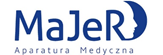 OŚWIADCZENIEFirma:Działając w imieniu __________ z siedzibą w ____________, ul. ………………., wpisana do Rejestru Przedsiębiorców Krajowego Rejestru Sądowego pod numerem ………….. o numerze NIP …………………….oraz REGON …………………….Ja niżej podpisana/y. …………………………………………………………………….…..   (imię nazwisko)Zostałem/am poinformowany przez  MaJeR Sp. z o.o. Czarnieckiego 53 ;  01-541Warszawa, tel. +48 22 869 93 60 wew. 16 ;  Fax +48 22 839 90 21; NIP: 118-00-17-272Klient detalicznyJa niżej podpisana/y. ………………………………………………………………………..   (imię nazwisko)zostałam/zostałem poinformowany przez  MaJeR Sp. z o.o. Czarnieckiego 53 ;  01-541 Warszawa, tel. +48 22 869 93 60 wew. 16 ;  Fax +48 22 839 90 21; NIP: 118-00-17-272iż: testy 2019-nCOV IgG/IgM Rapid Test Device (numer katalogowy K460216D) przeznaczone są do użytku profesjonalnego w diagnostyce in vitro, co oznacza, że test musi być wykonywany na pacjencie przez personel medyczny w warunkach laboratoryjnych.zużyte testy stanowią zakaźny odpad medyczny i jako takie nie mogą być przedmiotem utylizowanym wraz z odpadami komunalnymi. Mając na uwadze powyższe oświadczam, że jako osoba uprawniona do reprezentacji ___________________________ jestem świadom/a iż ponosi/ ponoszę wyłączną odpowiedzialność za korzystanie lub wprowadzanie do obrotu testów w inny sposób niż wskazany powyżej.  __________________________________           Czytelny podpis